Irie Révoltés  « Partout »Fiche élève B1http://www.youtube.com/watch?v=_MgUesAu8aYDécouverte du groupe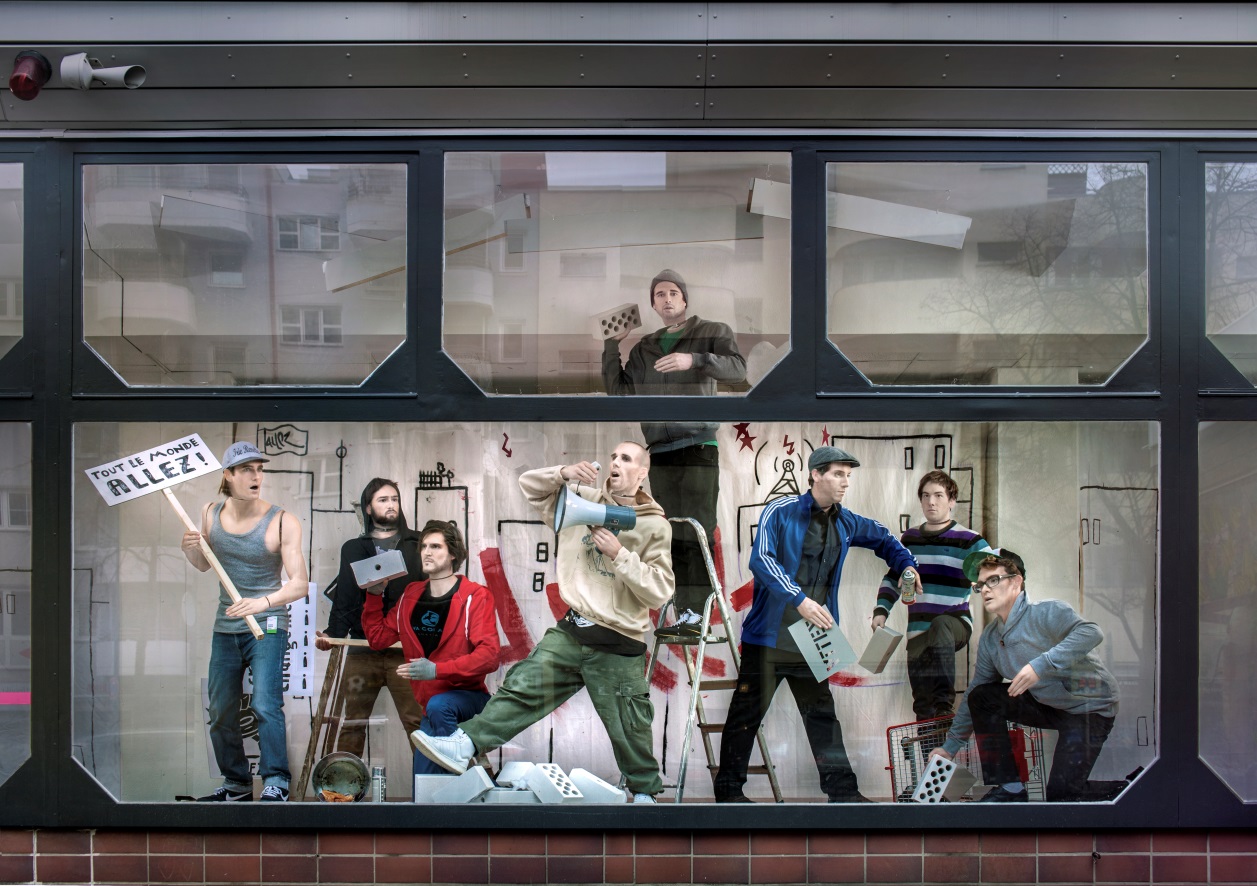 - Regarde la photo et réponds aux questions.Où sont les membres du groupe ? …………………………………………………………………………………………………………………Par groupe de deux, choisissez une personne. Faites sa description.………………………………………………………………………………………………………………………………………………………………………………………………………………………………………………………………………………………………………………………………………………D’après la photo, quel est le style de musique de ce groupe ? ………………………………………………………………………- De quelle nationalité sont les membres du groupe ? …………………………………………………………………………………..- En quelle langue est-ce que les artistes chantent ? ……………………………………………………………………………………..- De quoi parlent leurs chansons ?  …….………………………………………………………………………………………………………….Découverte de la chanson- Écoute la chanson. 
=> Lève la main droite quand les paroles sont en français.
=> Lève la main gauche quand les paroles sont en allemand.Étude de la chansonLis les paroles en français et réponds aux questionsÉcris ta chansona) Choisis une personne que tu as envie de remercier. b) Tu es une star danoise. Remercie ton public sur l’air de la chanson.ThèmesLa musique
La francophonieIdées d’exploitations pédagogiquesObjectifs communicatifsComprendre une chanson
Être capable de repérer des paroles française parmi des phrases en allemand.
Remercier quelqu’un
 Kommunikative færdighederIdées d’exploitations pédagogiquesObjectifs linguistiques Les formules de remerciement Sprog og sprogbrugIdées d’exploitations pédagogiquesObjectifs culturels Découvrir une chanson franco-allemande Kultur- og samfundsforholdStratégie métacognitive SprogtilegnelseTemps à y consacrer 60 minutes